ПРАВИТЕЛЬСТВО РЕСПУБЛИКИ ХАКАСИЯПОСТАНОВЛЕНИЕот 24 июня 2013 г. N 343О КОМИССИИ ПРИ ПРАВИТЕЛЬСТВЕ РЕСПУБЛИКИ ХАКАСИЯПО БЮДЖЕТНЫМ ПРОЕКТИРОВКАМ И ПРИЗНАНИИ УТРАТИВШИМИ СИЛУНЕКОТОРЫХ НОРМАТИВНЫХ ПРАВОВЫХ АКТОВ РЕСПУБЛИКИ ХАКАСИЯВ целях обеспечения взаимодействия органов государственной власти Республики Хакасия при составлении проекта республиканского бюджета Республики Хакасия на очередной финансовый год и на плановый период Правительство Республики Хакасия постановляет:1. Создать Комиссию при Правительстве Республики Хакасия по бюджетным проектировкам.2. Утвердить Положение о Комиссии при Правительстве Республики Хакасия по бюджетным проектировкам (приложение 1).3. Утвердить состав Комиссии при Правительстве Республики Хакасия по бюджетным проектировкам (приложение 2).4. Признать утратившими силу Постановления Правительства Республики Хакасия:от 12.08.2010 N 412 "О комиссии при Правительстве Республики Хакасия по программно-целевому планированию бюджета";от 22.03.2011 N 127 "О внесении изменений в Постановление Правительства Республики Хакасия от 12 августа 2010 года N 412 "О комиссии при Правительстве Республики Хакасия по программно-целевому планированию бюджета".Временно исполняющий обязанностиГлавы Республики Хакасия -Председателя ПравительстваРеспублики ХакасияВ.М.ЗИМИНПриложение 1УтвержденоПостановлениемПравительства Республики Хакасияот 24.06.2013 N 343ПОЛОЖЕНИЕО КОМИССИИ ПРИ ПРАВИТЕЛЬСТВЕ РЕСПУБЛИКИХАКАСИЯ ПО БЮДЖЕТНЫМ ПРОЕКТИРОВКАМ1. Комиссия при Правительстве Республики Хакасия по бюджетным проектировкам (далее - Комиссия) является коллегиальным координационным органом, образованным на постоянной основе в целях обеспечения взаимодействия органов государственной власти Республики Хакасия при составлении проекта республиканского бюджета Республики Хакасия (далее - республиканский бюджет) на очередной финансовый год и плановый период.2. Комиссия руководствуется в своей деятельности Конституцией Российской Федерации, федеральными законами, иными правовыми актами Российской Федерации, Конституцией Республики Хакасия, законами Республики Хакасия, иными правовыми актами Республики Хакасия, а также настоящим Положением.3. Комиссия для реализации возложенных на нее функций осуществляет следующие задачи:1) утратил силу. - Постановление Правительства Республики Хакасия от 15.06.2015 N 282;2) утратил силу. - Постановление Правительства Республики Хакасия от 24.05.2019 N 245;3) утратил силу. - Постановление Правительства Республики Хакасия от 06.05.2014 N 208;4 - 5) утратили силу. - Постановление Правительства Республики Хакасия от 01.08.2018 N 411;6) принимает решения по проектировкам основных характеристик республиканского бюджета на очередной финансовый год и плановый период, в том числе проектировкам предельных объемов бюджетных ассигнований на исполнение действующих и вновь принимаемых расходных обязательств Республики Хакасия в разрезе главных распорядителей (распорядителей) средств республиканского бюджета на очередной финансовый год и плановый период, в том числе о согласовании или необходимости корректировки проекта республиканской адресной инвестиционной программы, и направляет их в Министерство финансов Республики Хакасия (далее - Министерство финансов);(пп. 6 в ред. Постановления Правительства Республики Хакасия от 01.07.2022 N 400)7) утратил силу. - Постановление Правительства Республики Хакасия от 01.08.2018 N 411;8) рассматривает по поручению Правительства Республики Хакасия иные вопросы, касающиеся составления проекта республиканского бюджета на очередной финансовый год и плановый период.4. Комиссия имеет право:в целях решения задач, возложенных на Комиссию, образовывать рабочие группы;запрашивать информационные и иные материалы у органов государственной власти Республики Хакасия по вопросам, входящим в компетенцию Комиссии;заслушивать на заседаниях Комиссии должностных лиц органов государственной власти Республики Хакасия по вопросам, относящимся к компетенции Комиссии;приглашать на заседания Комиссии представителей органов государственной власти Республики Хакасия, руководителей заинтересованных организаций;привлекать в установленном порядке к работе Комиссии представителей заинтересованных органов, научно-исследовательских, образовательных и иных организаций, а также общественных объединений.5. Деятельностью Комиссии руководит председатель Комиссии. В отсутствие председателя Комиссии его обязанности исполняет заместитель председателя Комиссии.6. Председатель Комиссии осуществляет общий контроль за реализацией принятых Комиссией решений и рекомендаций.7. Заседания Комиссии проводит председатель Комиссии или его заместитель. Заседание Комиссии является правомочным, если на нем присутствует более половины ее членов.8. Решения Комиссии принимаются большинством голосов присутствующих на заседании членов Комиссии. В случае равенства голосов решающим является голос лица, председательствующего на заседании Комиссии.Решения Комиссии оформляются протоколом, который утверждается председательствующим на заседании Комиссии и в трехдневный срок направляется исполнительным органам Республики Хакасия и членам Комиссии.9. Решения Комиссии являются обязательными для исполнения членами Комиссии.10. Председатель Комиссии:определяет время и место проведения заседаний Комиссии, их повестку;председательствует на заседаниях Комиссии;дает поручения членам Комиссии, секретарю Комиссии;представляет Комиссию во взаимоотношениях с органами государственной власти, иными органами, должностными лицами, организациями и общественными объединениями.11. Секретарь Комиссии:вносит предложения по повестке заседаний Комиссии, организует подготовку необходимых информационных материалов к заседаниям Комиссии, а также проектов ее решений;информирует членов Комиссии о времени и месте проведения заседаний Комиссии;запрашивает материалы, необходимые для работы Комиссии;ведет протоколы заседаний Комиссии, подписывает и направляет их копии членам Комиссии;осуществляет контроль за ходом выполнения решений, принятых на заседаниях Комиссии;осуществляет по поручению председателя Комиссии иные функции, необходимые для организационного обеспечения деятельности Комиссии.12. Организацию подготовки заседаний Комиссии осуществляет Министерство финансов.13. Комиссия прекращает свою деятельность по решению Правительства Республики Хакасия.Приложение 2УтвержденпостановлениемПравительства Республики Хакасия"О Комиссии при ПравительствеРеспублики Хакасия по бюджетнымпроектировкам и признании утратившимисилу некоторых нормативныхправовых актов Республики Хакасия"СОСТАВКОМИССИИ ПРИ ПРАВИТЕЛЬСТВЕ РЕСПУБЛИКИ ХАКАСИЯПО БЮДЖЕТНЫМ ПРОЕКТИРОВКАМ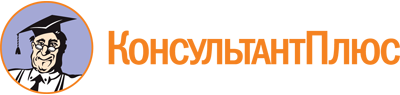 Постановление Правительства Республики Хакасия от 24.06.2013 N 343
(ред. от 12.09.2022)
"О Комиссии при Правительстве Республики Хакасия по бюджетным проектировкам и признании утратившими силу некоторых нормативных правовых актов Республики Хакасия"
(вместе с "Положением о Комиссии при Правительстве Республики Хакасия по бюджетным проектировкам")Документ предоставлен КонсультантПлюс

www.consultant.ru

Дата сохранения: 02.12.2022
 Список изменяющих документов(в ред. Постановлений Правительства Республики Хакасияот 18.10.2013 N 550, от 20.03.2014 N 117, от 06.05.2014 N 208,от 15.06.2015 N 282, от 03.11.2015 N 568, от 17.10.2016 N 507,от 25.08.2017 N 443, от 01.08.2018 N 411, от 24.05.2019 N 245,от 17.09.2019 N 470, от 27.12.2019 N 690, от 08.09.2020 N 481,от 25.08.2021 N 410, от 01.07.2022 N 400, от 12.09.2022 N 549)Список изменяющих документов(в ред. Постановлений Правительства Республики Хакасияот 18.10.2013 N 550, от 06.05.2014 N 208, от 15.06.2015 N 282,от 01.08.2018 N 411, от 24.05.2019 N 245, от 17.09.2019 N 470,от 27.12.2019 N 690, от 25.08.2021 N 410, от 01.07.2022 N 400)Постановлением Правительства Республики Хакасия от 17.09.2019 N 470 внесены изменения в подпункт 7 пункта 3 данного документа. Но в связи с тем, что ранее указанное положение данного документа было отменено Постановлением Правительства Республики Хакасия от 01.08.2018 N 411, внесение изменений в подпункт 7 нецелесообразно.Список изменяющих документов(в ред. Постановлений Правительства Республики Хакасияот 27.12.2019 N 690, от 08.09.2020 N 481, от 25.08.2021 N 410,от 12.09.2022 N 549)КурбатоваТатьяна АнатольевнаПервый заместитель Главы Республики Хакасия - Председателя Правительства Республики Хакасия - руководитель Аппарата Главы Республики Хакасия - Председателя Правительства Республики Хакасия и Правительства Республики Хакасия, председатель Комиссии;ШпигальскихЮрий АлександровичПервый заместитель Председателя Верховного Совета Республики Хакасия, сопредседатель Комиссии (по согласованию);БурцеваТатьяна Александровнаведущий советник отдела бюджетного планирования Министерства финансов Республики Хакасия, секретарь комиссии.Члены Комиссии:БогушевичВиктор НиколаевичМинистр экономического развития Республики Хакасия;ИвановОлег Альбертовичпредседатель комитета Верховного Совета Республики Хакасия по бюджету и налоговой политике (по согласованию);ИсмагиловаЮлия ВячеславовнаПостоянный представитель Республики Хакасия - заместитель Главы Республики Хакасия - Председателя Правительства Республики Хакасия;КелинВалерий АлександровичМинистр строительства и жилищно-коммунального хозяйства Республики Хакасия;КлыпинДмитрий Николаевичзаместитель руководителя Аппарата Главы Республики Хакасия - Председателя Правительства Республики Хакасия и Правительства Республики Хакасия;КомаровСергей Владимировичзаместитель Главы Республики Хакасия - Председателя Правительства Республики Хакасия;КурлаевЮрий Николаевичзаместитель Главы Республики Хакасия - Председателя Правительства Республики Хакасия;ЛяхОльга Алексеевнапредседатель Контрольно-счетной палаты Республики Хакасия (по согласованию);РомашовСергей АлександровичМинистр по делам юстиции и региональной безопасности Республики Хакасия;СвинаренкоВиктор Владимировичзаместитель Министра финансов Республики Хакасия - руководитель контрольно-правового департамента;ТарасовЕвгений БорисовичМинистр имущественных и земельных отношений Республики Хакасия;ТугужековИгорь АфанасьевичМинистр финансов Республики Хакасия;ШулбаевВасилий Ивановичпредседатель комитета Верховного Совета Республики Хакасия по экономической политике, промышленности, строительству и транспорту (по согласованию);ЮшковаИрина Вячеславовнапервый заместитель Министра финансов Республики Хакасия.